Using Positional Language Behaviours/StrategiesUsing Positional Language Behaviours/StrategiesUsing Positional Language Behaviours/StrategiesStudent asks questions, but is uncomfortable with positional language and uses gestures (points) or asks questions that are not yes/no questions.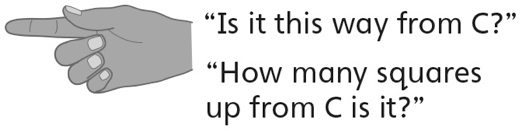 Student uses positional language in questions, but struggles with a few positional words, such as right and left.“I don’t know if that is right or left.”Student uses positional language in questions,but makes counting errors or counts on thediagonal.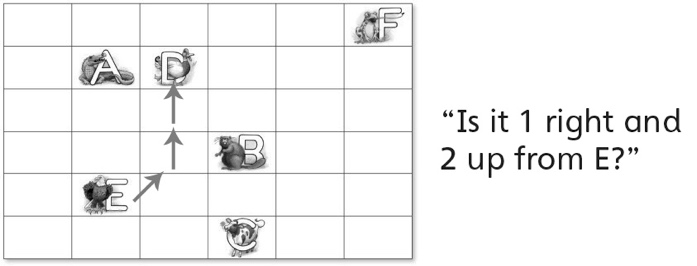 Observations/DocumentationObservations/DocumentationObservations/DocumentationStudent uses positional language in questions, but asks random questions that do not eliminate possible letters.Student uses positional language in questions, but is unable to keep track of which letters were eliminated by earlier questions.Student asks thoughtful questions usingpositional language and correctly identifies themystery letter.Observations/DocumentationObservations/DocumentationObservations/Documentation